                                        Agenda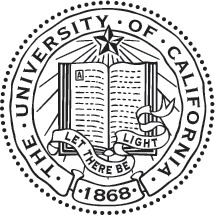 Transportation and Parking Services (TAPS) Advisory Committee MeetingOctober 13, 201510:30AM – 12:00PMLocation: Facilities Services Building A Conference Room Welcome and IntroductionsAttendees in person: Karin Groth, James Nardello, Tibor Toth, Eric Walle, Gabe Hulbert, Jessica Ross, John Bunce, Crystal Galvan, Arokiaraj Panneer Selvam, Martin Reed and George Gongora Attendees on Ready Talk: Drew Shelburne, Sonia Johnston and Donna Birch-Trahan2020 Project UpdateInterim AVC Tibor Toth informed the committee that the developers will be stepping in after Fall 2018, he can’t go into details of the designs because they competing against each other.  The website is ucmerced/2020.  The site plan is the outer perimeter of campus does include existing sights to be able to build upon, parking lots, recreation field, activity fields are all open for them to offer solutions for the problematic spacing.  Part of Request for Proposal (RFP) makes a statement of entrance way to campus which includes transit center includes a  cause of any parking area that is removed needs to be replaced in kind prior to the removal of the parking lot.  Requirements for site circulation, proximity, level of guidelines to help guide. What makes this a unique process is typically theirs a design we can have input, but in this case were telling them what we want the final intent and operation and level of service to be will have to provided. Gabe - Any parking spaces added or simply replacing.Tibor - Yes net increase, what that number is going to be is dependent on Transportation Demand Management (TDM).  There’s more variables than equations.  There are some upcoming design meetings,  one on one meetings with the design teams at the end of this month, part of process is developers submit technical questions and the campus will respond to those beginning of November, regents meeting towards end of November before Thanksgiving holiday.  The goal is to have the final RFP by December Karin - Would you like to add what your expectations are of this committee?Tibor - to be a representative of your areas stakeholders. We need to get your input and at the same time actively communicate back to the campus community the dialogue we just discussed.  You understand the logic and reasoning of the decisions being made.  They will have a better understanding.  Karin - I would like to add especially to the new members that we make ourselves available for support in any avenues that are best to communicate to your stakeholder’ this committee will only be effective if you take this information back and bringing feedback and concerns to the table. 2015 Permit Distribution Process UpdateKarin gave a brief update about the online renewal and how it would make it easier and efficient for our customers, faculty, and staff and some graduate students.  The committee came up with recommendations and we proceeded ahead, reached out to the campus they took the survey to automatically renew, the problem is that we had some breakdown in communication with some of our committee members.  James – specific to graduate students, we had 2 representatives.  There was 2 options percentage of total graduate students or a particular number to accommodate for North or Le Grand.  It was agreed that we would proceed with 40 permits that would be distributed between North Bowl and Le Grand.  What happened is that a much larger percentage of graduate students took the survey and they automatically thought they would be placed in that location.  The discussions we had were not communicated back due to change of leadership.  We had a large amount of people that didn’t know what was happening.  So with collaboration with Graduate Student Association (GSA) and Jason Davis a lottery was ran and the 40 permit were distributed.  We’ve also been talking with Dean Marjorie Zatz.   Eric - North Bowl is not preferred, correct?James - that is correctEric - According to minutes it was 35 permits There was a discussion over the meeting minutes and what was just said. Karin – regardless over the course we’ve been able to release more because of the availability.  We’re doing lot count analysis.  Over the last few weeks we’ve been able to release 130, 40 specifically to preferred and of those 56 were graduate students.  James – we also had the grace period which allowed you park anywhere.  Karin – the other issue that we had is, that we didn’t have an undergraduate sit on the committee, we reached out and it never happened.  I heard there was a misconception that and we’ve had this policy in place that freshman can’t buy a parking, but heard that freshman were buying parking permits.  Gabe – are talking on campus or off campus or freshman in generalKarin – Freshman, if you have less than 30 units you are considered a freshman.  With the congestion we were seeing how do we control and make sure we’re protecting the spaces for upper class or above 30 units and that was working quickly with the Registrar’s Office in setting up TAPS with Banner.  So we are now checking student id’s through Banner. John - how many permits were released before doing that?Karin - 216, now what we’ve done had several have come in since that point and have been able to give them options which include remote lot at Merced College.  We have 100 spaces and in the past years have only sold 25 permits. Raj - what is the frequency of CatTracks from Merced College to here?Karin - all day, every day.  They’re also allowed to park on campus John - how close in proximity are the stops to that lot, from what I remember they are not that close.  There used to be a bus that stopped in that lot.  Karin - I think you’re talking about TriCollege, but we’ve moved to behind the child care center. John - there used to be a bus that stopped there Karin - can’t recall or it could’ve been a stop on demandThere was more discussion about the release of 40 permits to graduates and not 35.  Karin - the misconception here is it’s a combination of the 35 Preferred, but we also added the North Bowl because of high demand and most grad students were coming back preferring North Bowl.  Currently on the waiting list there are 56 grad students 2 want Le Grand the remainder want North Bowl, of those 12 have been contact, but have not responded and 44 have not been contacted at all.   There are 2 Faculty, 1 for preferred and 1 for North Bowl.  Eric - I’m curious to hear from the graduate students, was the issue there was no spots in the North Bowl?John - YesEric - when were spots ready ?John - just recentlyThe first batch was released at the end of September which included grads.  Those that were called are no longer on the waiting list.John - how many were released, since the beginning of September?TAPS released 40 permits at the time and 13 permits went to graduate students.  James - we’ve been collaborating and have had multiple discussions with Jason Davis and Dean Zatz, we want it to be fair. John - my main concern is the North Bowl is where all the animosity and frustration is coming from and the numbers that are being allotted to us is important to us.  James - I will go over the lot count analysis that will give you a better understanding of that. Karin - we’ve seen a high demand for NB, this is an ever changing process especially due to 2020 and construction projects.  What we did this year doesn’t mean it sticks for next year. Gabe - we’ve talked a lot about of faculty, staff and undergrads, and I know in the past we haven’t had under graduate representative, ASUCM is ready for this type of collaboration, the undergrads make a majority of the people on this campus. I would like to meet with you later to discuss what that can look like Karin - I’ve meet with Dominque on who should be the representative, she was at the zipcar launch event.Eric - still don’t understand how the rollout of permit to the graduate students in terms to timeline numbers.  Can I get a factual objective timeline? About 100 students who took the survey, those names were given to Jason Davis.  He then had the lottery and only 40 students were chosen and they got to decide whether they wanted an A or a B.   Then we were able to release more which included gradEric - who was parking in the NB lot from the start of 2015-2016 parking permit season to the end of September?  Who has those permits, we know 38 grads have a permit.  Karin - it is those who decided, took the survey that chose to renew their B permit and those who had their 2014-2015 parking permit due to the grace period.  Grace period ended on Labor Day.  Since then their permits have expired and have filtered into the commuter lots.  Then we were able to release more.  Eric - So what happened between Sept. 7 and October 7th, they’ve been parking down the hill.Yes, they’ve been assigned student commuter permits.Karin - or purchased a temporary parking permit.  We halted the one month parking permits to one week so we could release more people of the waiting list and see where everyone ends up at.  James - for the month of September we sold 739 temporary parking permits which is a long term permit and impacts the lots.  Gabe - another issue with CatTracks is it is late and new trend is the students are parking in any neighborhood and catching the bus, but then neighbors are complaining because of all the cars. Karin - I’ve been working with the city about that will be added to the agenda.  I have a lot of information Jessica - Renewal survey, not extended to incoming grad student, what are they’re optionsJames- that is a discussion we need to have, survey was only sent to permit holdersKarin - as we hear more from Tibor and those that are actively immersed in the 2020 project and they come back and educate us it will help guide this committee on what is going to happen for the 2016-2017 academic year.  Things are changing daily.  Jessica - so we might not do that renewal survey again for the upcoming yearKarin - we might not, I will look to the committee to provide recommendations on how to handle parking.   Current Lot Count AnalysisJames Nardello gave the committee a quick snapshot of the lot count analysis for the month of September.Preferred, Le Grand lot has 169 unmarked spacesTime 9am to 11am 61 spaces available, 36% Time 2pm to 4pm 31 spaces available, 18%Time 5pm to 7pm 59 spaces available, 35%Preferred, Library Lot has been turned into a high mobility lot.  It includes electric charging stations and solar meter spaces.  Only identifying the Easy Park meters pay by minute.  We’ve distributed 67 units and found on average 5-6 are available, but continue to see an increase of usage.  Karin Groth informed the committee that this option is only for faculty/staff but hopes to open up to the student body.  Sees this as a potential solution for those who can’t afford to pay for the entire year.  Gabe asked about the removal of the monthly permit.  Karin - only for a brief period time because we wanted to have a better control of getting people where they should end up parking.  That was released yesterday.  James continued to give the lot count analysisCommuter, North Bowl has 311 unmarked spacesTime 9am to 11pm 143 spaces available, 47%2pm to 4pm 75 spaces available, 75%5pm to 7pm 116 spaces available, 36%Based on the count analysis we were able to release 90 parking permits. Karin - added that when the tier parking was implemented the Le Grand ratio was at 1.1 and what we’ve seen is that we’ve been able to issue more permits running at 1.4, 1.5 more high mobility users.James - we’ve seen a higher demand for parking on Tuesdays and Thursdays. Commuter, Little Lake has 105 unmarked spaces and has an average of 46 spaces available, 44%.We will continue to discuss the release of permits and who it will encompass. Commuter, Lake Lot 1 has 380 unmarked spacesTime 9am to 11am 35 spaces available, 9%Time 2pm to 4pm 26 spaces available, 7%Time 5pm to 7pm 55 spaces available, 15%Jessica - it just doesn’t seem right to me.James - this is just a snapshot that number can jump up or down just based on class times.Eric - for future analysis to include the range, you’re reporting the averages across five days, what the five day average is and then include the range and we would know what the maximum is.  John - you said your peak days are Tuesdays and Thursdays, how is that data not skewed.  Karin - we will look at just the peak daysLake Lot 2 has 494 unmarked spacesTime 9am to 11pm 163 spaces available, 33%2pm to 4pm 108 spaces available, 22%5pm to 7pm 171 spaces available, 35%We’ve reduced the housing lot to 180 spaces.  George - what about Evolution valleyJames - I don’t have that informationJohn - what about Mountain View?James - it has 52 spaces and have added an additional 26 spaces on Evolution Valley RdJessica - Little Lake in previous years that was available for grad students will it become more available James - Little Lake is closer to the core is closer than George - how many people are still on the waiting list for permits?Karin - there are 56 grad students, no faculty and 7 staff of which 4 have not responded. Eric - there is still people on the waiting list, but according to the numbers you just released there shouldn’t be.Karin - will look at October’s data, any comments from those on the phone Raj - what are going to take those statistics again after releasing permits, taking the same statistics next month?Karin - we do this all year long.  We have a responsibility to the campus to being sustainable to provide sufficient amount of parking in conjunction with establishing alternative transportation modes i.e. carpooling, Zimride, CatTracks, just launched Zipcar, had Hertz 24/7 that program was not providing the service for our customers, looking at the stats for Zipcar we’re at 160 members already 1800 miles traveled 25-32% utilization great start for campus will promote to the community and looking into using for business and as we continue to grow place Zipcars at satellite locations.  Will also talk more park and ride in the next meeting, I’ve been working with the city on establishing more formal park and rides and introducing transit from those locations.Jessica - rumor that Yosemite would be on those locations. Karin - that was a location, but nothing has been finalized.  Another location is establishing a bus transit hub that would accommodate 320 vehicles in the Bellevue Ranch.  Bellevue came from responds from neighbors first complaint was due to the park and then moved working with city to establish a more formal actually temporary transit hub which hopefully would include bike riders John - major complaint is the bike rack, CatTracks only holds 2Karin - another option is bringing the bike rental program to campusJohn - setup an anchor at each bus stop and leave bikesKarin - working with office of sustainability for grants that can help this program.Eric - question about Zipcar, faculty moving research to downtown any liability insurance/legality of having an undergrad using it for business Karin - first phase is for personal use, had a conversation this morning on launching the second phase for business/departmental use, more information to follow.  You’ve probably heard of the downtown administration building and depending on the business needs from that building to campus we are exploring to what capacity we will be providing transportation. Options are direct route, fleet vehicles, The Bus, or ZipcarSonia - I’m the chief of staff I work for VC Reese and I would like to remind everyone the importance of reaching out to your constituents and also that this is an advisory committee to the VC for change it’s a collective group not a we versus them. It’s an interactive process.  This team puts together recommendations that are presented to the Vice Chancellor as well as Chancellor for changes in parking we try to hear everyone, TAPS does a great job, this committee has to be the team that is long term and puts recommendations together, and know that we can’t please all of our contingencies.  Martin - would like to add to a future agenda the allocation for next fall Karin - it will be an ongoing discussion. Karin - if there is something you think of, comes to your mind, please feel free to email us will respond or add it to the agenda, open dialogueNext MeetingDate: November 10, 2015 from 10:30AM-12:00PMProposed Agenda TopicsElectric Vehicle parkingResearch Participant parking - currently 2 spaces, but we’re adding more faculty and bringing more people.  Recap of Action Items More detail on the Transit Hub, assigned to Karin Discuss further lot count analysis for peak days, assigned to JamesMeeting was adjourned at 12:09pm